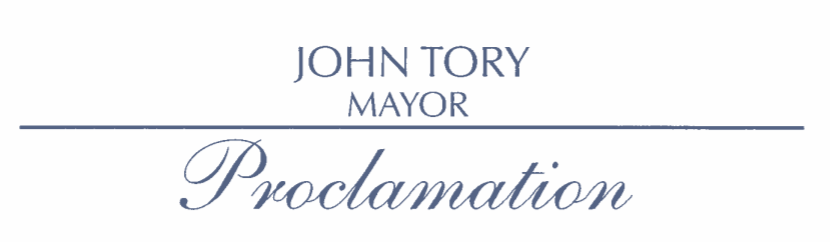 International Development WeekFebruary 5 - 11, 2017WHEREAS the City of Toronto recognizes many Canadian organizations and individuals actively working towards positive global change.International Development Week is an annual public engagement initiative that celebrates and increases awareness of contributions by Canadians and Torontonians to international, and encourages the active engagement of all Canadians as global citizens to achieve universal and sustainable development. This year’s International Development Week will honour young individuals and Global Changemaker Youth Ambassadors, who have demonstrated initiative and leadership in creating positive change in their own communities and abroad.NOW THEREFORE, I, Mayor John Tory, on behalf of Toronto City Council, do hereby proclaim February 5 - 11, 2019 as "International Development Week" in the City of Toronto.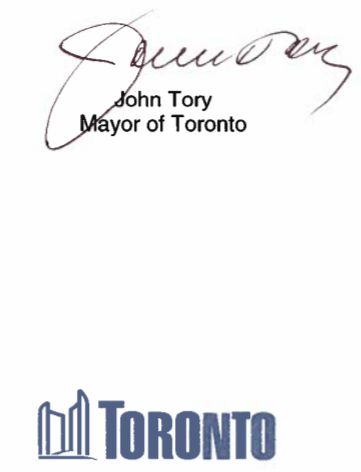 